筑豊ブロック企画　施設見学研修株式会社 らそうむ良創夢デイサービスセンター飯塚店らそうむ発達支援ルームらいく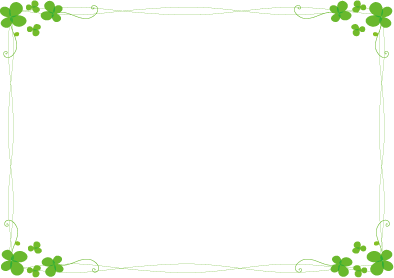 日時：2016年12月7日（水）13：00 ～ 15：00見学先：良創夢デイサービスセンター飯塚店・らそうむ発達支援ルームらいく　　　　　 　 〒820-0001 福岡県飯塚市鯰田2425-206　　 TEL 0948-22-1753集合場所：株式会社らそうむ国道200号線沿いで自家用車が便利です。JR福北ゆたか線浦田駅より徒歩15分定員：15名（申込みは会員が優先となりますのでご了承ください）参加費：会員500円　非会員1,000円申し込み方法：共用の「研修会参加申込書」に必要事項を記入の上、FAX、郵送、もしくはホームページ「研修会の参加申し込み受付」にて申込みください。申し込み締切：2016年11月18日（金）定員になり次第締め切りとさせていただきます。研修制度：旧生涯研修制度：共通研修課程　2単位　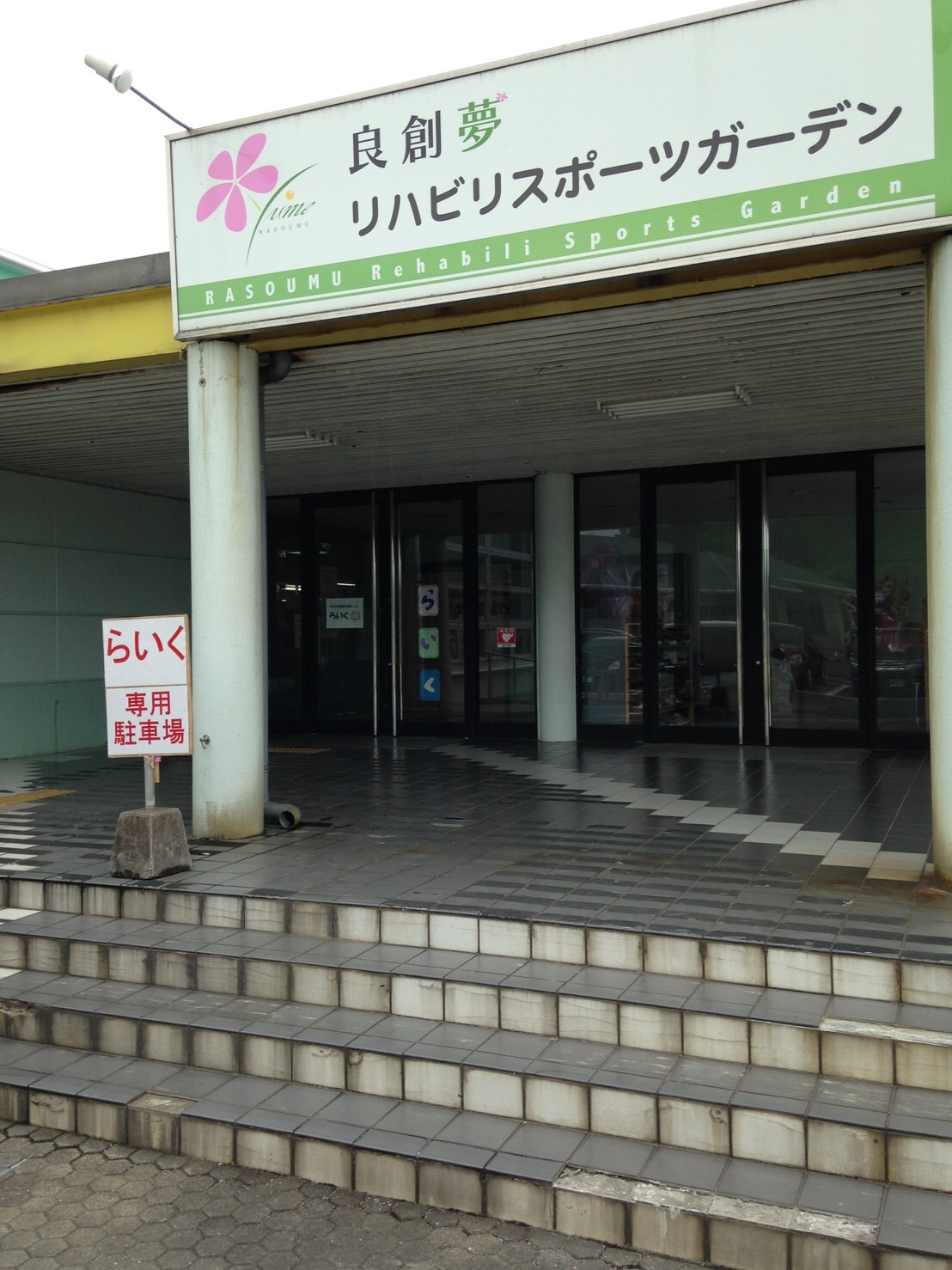 新生涯研修制度：生涯研修制度独自の研修　2時間スケジュール※株式会社らそうむについて、詳しくはホームページまで！！13：0013：1013：4514：2015：00株式会社らそうむに集合施設の概要・特色についての説明2グループに分かれて施設見学質疑応答、参加者同士での情報共有解散